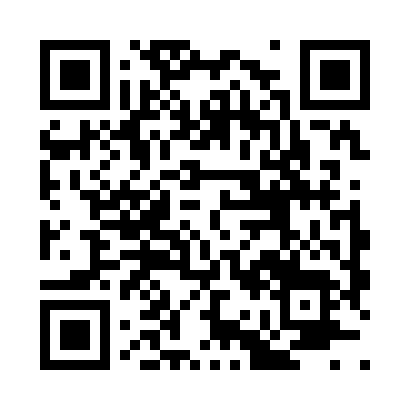 Prayer times for Abel, Alabama, USAWed 1 May 2024 - Fri 31 May 2024High Latitude Method: Angle Based RulePrayer Calculation Method: Islamic Society of North AmericaAsar Calculation Method: ShafiPrayer times provided by https://www.salahtimes.comDateDayFajrSunriseDhuhrAsrMaghribIsha1Wed4:395:5412:404:227:268:412Thu4:385:5312:404:227:278:423Fri4:375:5212:404:227:288:434Sat4:355:5112:404:227:298:445Sun4:345:5012:404:227:298:456Mon4:335:4912:394:227:308:467Tue4:325:4812:394:227:318:478Wed4:315:4712:394:227:328:489Thu4:305:4712:394:227:328:4910Fri4:295:4612:394:227:338:5011Sat4:285:4512:394:237:348:5112Sun4:275:4412:394:237:358:5213Mon4:265:4312:394:237:358:5314Tue4:255:4312:394:237:368:5415Wed4:245:4212:394:237:378:5516Thu4:235:4112:394:237:388:5617Fri4:225:4112:394:237:388:5718Sat4:215:4012:394:237:398:5819Sun4:205:3912:394:237:408:5920Mon4:195:3912:394:237:409:0021Tue4:195:3812:404:237:419:0122Wed4:185:3812:404:247:429:0223Thu4:175:3712:404:247:439:0324Fri4:165:3712:404:247:439:0425Sat4:165:3612:404:247:449:0426Sun4:155:3612:404:247:459:0527Mon4:145:3512:404:247:459:0628Tue4:145:3512:404:247:469:0729Wed4:135:3512:404:247:469:0830Thu4:135:3412:414:257:479:0931Fri4:125:3412:414:257:489:09